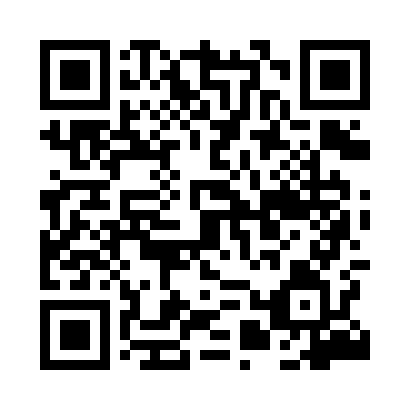 Prayer times for Bienki, PolandWed 1 May 2024 - Fri 31 May 2024High Latitude Method: Angle Based RulePrayer Calculation Method: Muslim World LeagueAsar Calculation Method: HanafiPrayer times provided by https://www.salahtimes.comDateDayFajrSunriseDhuhrAsrMaghribIsha1Wed2:245:0612:375:468:0910:382Thu2:245:0412:365:478:1010:413Fri2:235:0212:365:488:1210:424Sat2:225:0012:365:498:1410:435Sun2:214:5812:365:508:1510:436Mon2:204:5612:365:518:1710:447Tue2:204:5412:365:528:1910:458Wed2:194:5212:365:538:2110:469Thu2:184:5112:365:548:2210:4610Fri2:174:4912:365:558:2410:4711Sat2:174:4712:365:568:2610:4812Sun2:164:4512:365:578:2710:4813Mon2:154:4412:365:588:2910:4914Tue2:154:4212:365:598:3110:5015Wed2:144:4012:366:008:3210:5116Thu2:134:3912:366:018:3410:5117Fri2:134:3712:366:028:3510:5218Sat2:124:3612:366:028:3710:5319Sun2:124:3412:366:038:3810:5320Mon2:114:3312:366:048:4010:5421Tue2:114:3212:366:058:4110:5522Wed2:104:3012:366:068:4310:5523Thu2:104:2912:366:078:4410:5624Fri2:094:2812:366:088:4610:5725Sat2:094:2712:376:088:4710:5726Sun2:084:2512:376:098:4910:5827Mon2:084:2412:376:108:5010:5928Tue2:084:2312:376:118:5110:5929Wed2:074:2212:376:128:5211:0030Thu2:074:2112:376:128:5411:0031Fri2:074:2012:376:138:5511:01